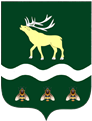 АДМИНИСТРАЦИЯЯКОВЛЕВСКОГО МУНИЦИПАЛЬНОГО РАЙОНА ПРИМОРСКОГО КРАЯ ПОСТАНОВЛЕНИЕ О внесении изменений в постановление Администрации Яковлевского муниципального района от 30.04.2019г. № 175-НПА «Об утверждении Плана мероприятий («дорожная карта») Яковлевского муниципального района по достижению параметров заработной платы работников культурыВ целях сохранения целевых показателей Указа Президента Российской Федерации от 07 мая 2012 года №597 «О мероприятиях по реализации государственной социальной политики», на основании распоряжения Правительства Приморского края от 19 июня 2020 года №262-рп «О внесении изменений в распоряжение администрации Приморского края от 21августа 2014 года №295-ра «Об утверждении Плана мероприятий («дорожной карты») «Изменения в отраслях социальной сферы, направленные на повышение эффективности культуры в Приморском крае», руководствуясь Уставом Яковлевского муниципального района, Администрация Яковлевского муниципального районаПОСТАНОВЛЯЕТ:1. Изложить наименование постановления в следующей редакции «Об утверждении Плана мероприятий («дорожная карта») «Изменения в отраслях социальной сферы, направленные на повышение эффективности культуры в Яковлевском муниципальном районе». 2. Изложить наименование Плана мероприятий («дорожная карта») Яковлевского муниципального района по достижению параметров заработной платы работников культуры в следующей редакции: «План мероприятий («дорожная карта») «Изменения в отраслях социальной сферы, направленные на повышение эффективности культуры в Яковлевском муниципальном районе» (далее – план мероприятий).3. Изложить план мероприятий в редакции приложения к настоящему постановлению.        4. Руководителю аппарата Администрации Яковлевского муниципального района (Сомова О.В.) обеспечить публикацию настоящего постановления в газете «Сельский труженик» и на официальном сайте Администрации Яковлевского муниципального района.5. Настоящее постановление вступает в силу со дня его официального опубликования.6. Контроль исполнения настоящего постановления возложить на заместителя главы Администрации Яковлевского муниципального района Лисицкого С.В.Глава района - глава АдминистрацииЯковлевского муниципального района 			                Н.В. ВязовикПриложениек постановлению   АдминистрацииЯковлевского муниципального районаот        29.07.2020   г.  №    374-НПАПлан мероприятий («дорожная карта») «Изменения в отрасляхсоциальной сферы, направленные на повышение эффективности культуры в Яковлевском муниципальном районе»1. ЦелиЦелями плана мероприятий («дорожная карта») «Изменения в отрасляхсоциальной сферы, направленные на повышение эффективности культуры в Яковлевском муниципальном районе» (далее – «дорожная карта») являются:1.1. Создание благоприятных условий для устойчивого развития сферы культуры в Яковлевском муниципальном районе.1.2. Увеличение числа граждан, вовлеченных в культуру путем внедрения в деятельность организаций культуры новых форм и технологий, поддержки культурных инициатив.1.3. Обеспечение достойной оплаты труда работников муниципальных учреждений культуры как результат повышения качества и количества оказываемых  ими услуг.1.4. Развитие профессиональных компетенций специалистов отрасли культуры.2. Целевые показатели (индикаторы), характеризующие эффективность и качество услуг, оказываемых учреждениямиС повышением эффективности и качества услуг, оказываемых учреждениями, будут достигнуты  следующие целевые показатели (индикаторы):2.1. Увеличение числа населения, участвующего в культурно-массовых и культурно-просветительских  мероприятиях, проводимых учреждениями культуры (в сравнении с предыдущим годом):                                                                                                    тыс. чел./год2.2. Увеличение доли населения, участвующего в платных культурно-массовых мероприятиях, от общего числа населения, участвующего  в мероприятиях, проводимых учреждениями культурно-досугового типа (в сравнении с предыдущим годом):процент2.3. Увеличение числа участников клубных формирований в учреждениях культуры (в сравнении с предыдущим годом):человек2.4. Доля публичных библиотек, подключенных к сети Интернет в общем количестве библиотек Яковлевского муниципального района (нарастающим итогом):                                       проценты2.5. Увеличение числа посещений публичных библиотек Яковлевского муниципального района (в сравнении с предыдущим годом):тыс.чел./год2.6. Доля представленных (во всех формах) зрителю музейных предметов в общем количестве музейных предметов основного фонда (по сравнению с предыдущим годом):процент2.7. Количество работников учреждений, прошедших профессиональную переподготовку и повышение квалификации:человек3. Меры достижения целевых показателей (индикаторов) Мерами, обеспечивающими достижение целевых показателей (индикаторов), характеризующих эффективность и качество услуг, оказываемых учреждениями, являются:3.1. Дифференцированное стимулирование работников учреждений, оказывающих услуги (выполняющих работы) различной сложности; прозрачное формирование оплаты труда; внедрение современных норм труда.3.2. Применение современных организационно-технологических процессов, направленных на повышение качества оказываемых услуг. 3.3. Доведение уровня средней заработной платы отдельных категорий работников учреждений до среднемесячного дохода от трудовой деятельности по Приморскому краю. К отдельным категориям работников относятся работники учреждений культуры.3.4. Внедрение профессиональных стандартов, профессиональная переподготовка, повышение квалификации работников учреждений.3.5. Улучшение материально-технической базы учреждений.4. Параметры заработной платы отдельных категорийработников учреждений4.1. Работники учреждений культуры:5. Основные мероприятия, направленные на достижение параметров заработной платыот29.07.2020с. Яковлевка№374 - НПАУчреждениягодгодгодУчреждения2019факт2020план2021планКультурно-досугового типа60,460,4560,5Библиотеки (структурные подразделения)6,546,556,56УчреждениягодгодгодУчреждения2019факт2020план2021планКультурно-досугового типа61,061,261,3УчреждениягодгодгодУчреждения2019факт2020план2021планКультурно-досугового типа658665670Библиотеки (структурные подразделения)243035УчреждениягодгодгодУчреждения2019факт2020план2021планБиблиотеки (структурные подразделения)15,423,031,0УчреждениягодгодгодУчреждения2019факт2020план2021планБиблиотеки (структурные подразделения)38,65338,70038,750УчреждениягодгодгодУчреждения2019факт2020план2021планСтруктурное подразделение  МКУ «МБ» районный историко-краеведческий музей626568УчреждениягодгодгодУчреждения2019факт2020план2021планКультурно-досугового типа234Библиотеки (структурные подразделения)314№ п/пНаименование показателягодгодгод№ п/пНаименование показателя2019факт2020план2021план4.1.1.Численность населения Яковлевского муниципального района  (человек)1379113641134764.1.2.Количество учреждений культуры (единиц)3131314.1.3.Среднесписочная численность работников учреждений культуры (человек)23,824244.1.4.Число получателей услуг  (человек)1379113641134764.1.5.Норматив числа получателей услуг на 1 работника учреждений культуры (по среднесписочной численности работников) (человек)579,45568,38561,54.1.6.Среднемесячный доход от трудовой деятельности по Приморскому краю (рублей)39300,0041349,3042360,104.1.7.Соотношение средней заработной платы работников учреждений культуры к среднемесячному доходу от трудовой деятельности по Приморскому краю (процент)9595954.1.8.Среднемесячная заработная плата работников учреждений культуры Яковлевского муниципального района (рублей)36348,0439300402504.1.9.Темп роста к предыдущему году (проценты)1061081024.1.10.Фонд оплаты труда с начислениями (млн. руб.)13,51614,73615,0924.1.11.Доля средств от приносящей доход деятельности в фонде оплаты труда с начислениями (проценты)000№ п/пМероприятиеСроки исполнения5.1.Проведение мероприятий по привлечению средств от приносящей доход деятельности с учетом специфики учрежденияпостоянно5.2.Осуществление оценки эффективности деятельности учреждений и их руководителейежеквартально5.3.Проведение анализа расходов на содержание и функционирование учреждений в целях сокращения неэффективных расходов ежеквартально5.4.Оптимизация расходов на административно-управленческий и вспомогательный персонал, с учетом предельной доли расходов на оплату их труда в фонде оплаты труда учреждения не более 40%ежегодно5.5.Внедрение лучших практик разработки и применения показателей эффективности деятельности работников учрежденийпо мере необходимости5.6.Мониторинг выполнения «дорожной карты»ежегодно5.7.Обеспечение предоставления сведений о численности и оплате труда отдельных категорий работников по форме статистического наблюдения  ЗП - культурав установленные сроки